Activity 1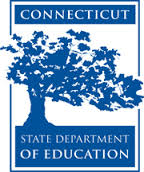 Connecticut Core Standards for English Language Arts and LiteracyGrades 6–12Systems of Professional LearningConnecticut Core Standards Systems of Professional Learning The material in this guide was developed by Public Consulting Group in collaboration with staff from the Connecticut State Department of Education and the RESC Alliance. The development team would like to specifically thank Ellen Cohn, Charlene Tate Nichols, and Jennifer Webb from the Connecticut State Department of Education; Leslie Abbatiello from ACES; and Robb Geier, Elizabeth O’Toole, and Cheryl Liebling from Public Consulting Group. The Systems of Professional Learning project includes a series of professional learning experiences for Connecticut Core Standards District Coaches in English Language Arts, Mathematics, Humanities, Science, Technology, Engineering, Mathematics (STEM), and Student/Educator Support Staff (SESS).Participants will have continued support for the implementation of the new standards through virtual networking opportunities and online resources to support the training of educators throughout the state of Connecticut.Instrumental in the design and development of the Systems of Professional Learning materials from PCG were: Sharon DeCarlo, Debra Berlin, Jennifer McGregor, Judy Buck, Michelle Wade, Nora Kelley, Diane Stump, and Melissa Pierce. Published 2014. Available online at http://ctcorestandards.org/Session at-a-GlancePart 1: Sharing Our Successes and Challenges (15 minutes)Connecticut Core Standards Coaches will meet in small groups and will take turns presenting about how they shared the messages of Module 2 with others in their school or district. Activity 1: Sharing About Module 2 (15 minutes)Coaches will meet in groups of 4 and will share with the others in their group how they shared the messages of Module 2 with others in their school or district. Supporting Documents:Quick Write (in the Notepad) about sharing messages of Module 2 with school and district colleaguesPowerPoint Slides:8-10Session ImplementationModule 3Facilitator GuideSupporting All Students in Writing and Research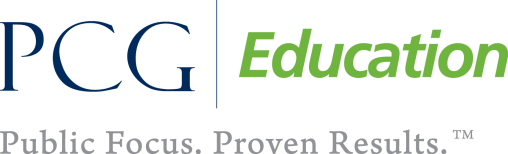 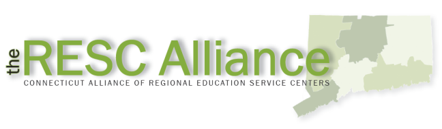 Slide 8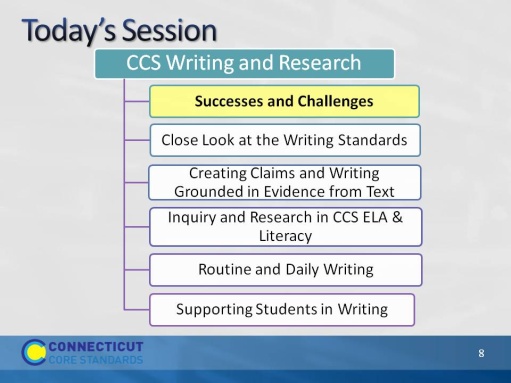 The purpose of the morning is to look closely at parts of effective units and lessons that align with the CCS-ELA & Literacy.The activities for today will mirror the types of instructional practices which will support students in achieving proficiency on the writing standards and assessments. First, we will review your experiences with sharing the information from Module 2 with your colleagues.Then we will review the writing standards and dive deeply into making claims and writing grounded in evidenceFinally, in the afternoon, we will look at research, writing as a part of lessons and units, and talk about additional supports for students.The purpose of the morning is to look closely at parts of effective units and lessons that align with the CCS-ELA & Literacy.The activities for today will mirror the types of instructional practices which will support students in achieving proficiency on the writing standards and assessments. First, we will review your experiences with sharing the information from Module 2 with your colleagues.Then we will review the writing standards and dive deeply into making claims and writing grounded in evidenceFinally, in the afternoon, we will look at research, writing as a part of lessons and units, and talk about additional supports for students.Part 1Part 1Slide 9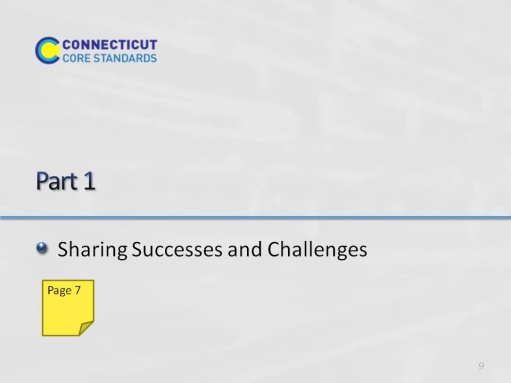 15 minutes total, including directions.15 minutes total, including directions.Slide 10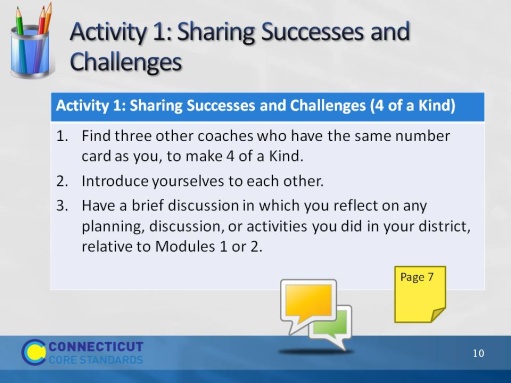 Part 1, including this activity, should take no more than 15 minutes. This slide gives directions for Activity 1. It is meant to be an informal “standing up” activity in which folks introduce themselves to others.Part 1, including this activity, should take no more than 15 minutes. This slide gives directions for Activity 1. It is meant to be an informal “standing up” activity in which folks introduce themselves to others.